Work out the well-known saying of Jesus and write it on the line below. Find the letters by changing each letter. Begin with H (count 4 letters forward to L) then X (count 2 letters back to V) and keep going with the next letters, alternating 4 forward and 2 back. Then fill in the blank circles with vowels.	Tip: you may need to overlap the beginning and end of the alphabet, e.g. 4 back from C will be Y.	Jesus said: “______________________________________________________________________.”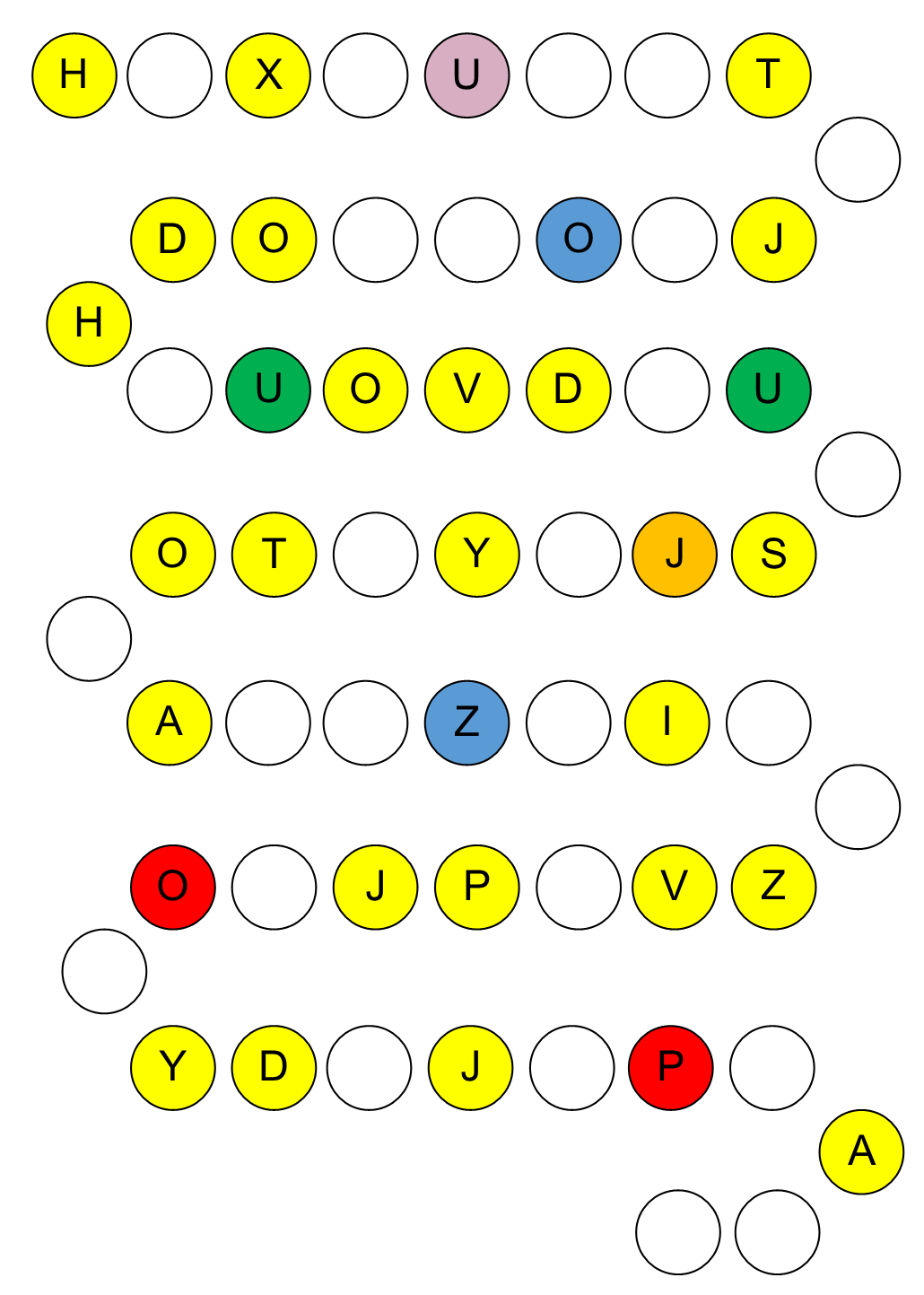 